 Cookie statement DE AVG wet verplicht iedereen die een website heeft en gebruik maakt Van cookies de bezoeker van de website hierover te informeren. Hieronder staat een GENERIEK CONCEPT COOCKIE STATEMENT. Inleiding Deze website maakt gebruik van “cookies” (tekstbestandjes die op jouw computer worden geplaatst) om de website te laten functioneren, de website te helpen analyseren om onze dienstverlening te verbeteren of voor marketing doeleindes. Overzicht van gebruikte cookies Hieronder wordt beschreven welke cookies we zelf plaatsen en van welke third-party cookies gebruik worden gemaakt. Noodzakelijke cookies Functionele cookies Functionele cookies zijn noodzakelijk voor het functioneren van de website. Zonder deze cookies kunnen bepaalde onderdelen niet worden gebruikt. Social media deel-knoppen Op de site kunnen deel-knoppen zijn opgenomen om pagina’s te kunnen delen op social media platformen zoals Facebook, Twitter en LinkedIn. Deze knoppen zijn stukjes code van de sociale media zelf en maken gebruik van een cookie. Deze cookie onthoudt dat een bezoeker ingelogd is, zodat men niet opnieuw op Facebook, Twitter of LinkedIn hoeft in te loggen wanneer zij iets willen delen. Om te zien wat zij met persoonsgegevens doen die zij met deze code binnen krijgen, kun je de desbetreffende privacy verklaringen inzien op hun eigen website: Facebook: https://www.facebook.com/policies/cookies/ Twitter: https://twitter.com/privacy Linkedin: https://www.linkedin.com/legal/cookie-table Deze verklaringen en links kunnen veranderen. We doen ons best om deze links up-to-date te houden. Embedded content Er kan gebruik worden gemaakt van content die op andere sites wordt gehost en op deze website wordt ontsloten. Denk hierbij aan YouTube- of Vimeo-video’s. Op vergelijkbare wijze als de sociale knoppen maken deze codes vaak gebruik van cookies. Wat zij met de cookies en persoonsgegevens doen, kun je vinden in het privacy beleid van de desbetreffende dienst. Wij hebben hier geen controle over. 190301 Gerneriek Coockie stamtent VD1.0 Vimeo: https://vimeo.com/cookie_list Google / YouTube: https://policies.google.com/technologies/cookies Analytische cookies Analytische cookies verzamelen (vaak anoniem) gegevens en statistieken om te begrijpen hoe bezoekers de website gebruiken, zodat we de website en onze dienstverlening kunnen verbeteren. Google Analytics Via Google Analytics worden op deze website (geanonimiseerd) gegevens over het bezoekgedrag verzameld. Zo kunnen wij zien hoe bezoekers door de website navigeren. Wij gebruiken deze informatie om beslissingen te nemen over de inrichting van onze website. Tevens optimaliseren wij hiermee de werking van de website. Om zorgvuldige verwerking mogelijk te maken hebben we de volgende maatregelen getroffen: • We hebben een bewerkersovereenkomst met Google gesloten; • We hebben het laatste octet van het IP-adres gemaskeerd, wanneer je hebt aangegeven geen statistische cookies geplaatst wilt hebben; • We hebben alle mogelijkheden die Google aanbiedt om ‘gegevens met Google te delen’ uitgezet; • We maken geen gebruik van andere Google-diensten in combinatie met de Google Analytics-cookies. Wil je niet dat je bezoekgedrag wordt bijgehouden? Dan kun je een plugin van Google downloaden die dit voorkomt en is beschikbaar voor Microsoft Internet Explorer 11, Google Chrome, Mozilla Firefox, Apple Safari en Opera. Deze instelling geldt dan voor alle websites die je bezoekt, dus niet alleen voor deze website. https://tools.google.com/dlpage/gaoptout?hl=nl 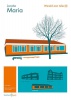 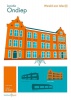 NaamGeplaatst doorVerloopt naDoeleinde_gaGoogle Analytics2 jaarRegistreert een uniek ID die wordt gebruikt om statistische gegevens te genereren over hoe de bezoeker de website gebruikt._gidGoogle AnalyticsBeëindiging sessieRegistreert een uniek ID die wordt gebruikt om statistische gegevens te genereren over hoe de bezoeker de website gebruikt._gatGoogle AnalyticsBeëindiging sessie Gebruikt door Google Analytics om verzoeksnelheid te vertragen.